Invitation to Tender (ITT)Supplier Response Document 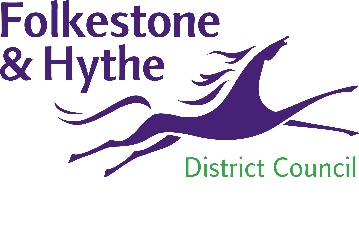 Fire Risk Assessment & WorksMeasured Term Contract October 2021CONTENTSSection 1 – Supplier detailsSection 2 – Technical and quality questions	Section 3 – Pricing schedule	Section 4 – Terms & conditions of contract Section 5 – Declarationsrequired DOCUMENTSPlease also complete and provide:Appendix A3 – Pricing ScheduleITT sub-contractor information (if applicable)appendicesPlease list any additional documents you have submitted with your tender:SECTION 1 – SUITABILITY QUESTIONNAIRE 1.1	ORGANISATION DETAILSThis section is for information only, but must be completed in full.The terms 'the organisation' and 'your organisation' used in this document mean your business, company, charity, partnership or any other type of organisation identified below.Sole bidding organisationYou are a ‘sole bidding organisation’ if this tender is submitted for your company only. If you intend to use sub-contractors, consultants or other partner organisations to deliver the contract, you do not need to identify them in your response*. Your company will be entirely liable to Folkestone & Hythe District Council (F&HDC) for the delivery of the requirements of the contract.*Exception: where sub-contractors will play a significant role in the delivery of the services (e.g. more than 50%) please refer to Section 1.1Consortia, partnerships and joint venturesIf you are tendering for this contract on behalf of a group of companies (a consortium, partnership or joint venture) the following information must be provided:Full details of the consortium, partnership or joint venture andInformation sought in this questionnaire in respect of each of the consortia, partnership or joint venture constituent members as part of a single response.If you propose to create a separate corporate entity for this contract, you must provide details of the actual or proposed percentage shareholding of the constituent members within the consortium in a separate schedule (how much of the new organisation each member will own). F&HDC reserves the right to require a successful consortium to form a single legal entity in accordance with Regulation19(6) of the Public Contracts Regulations 2015.If there is a change in the consortium, partnership or joint venture you must inform F&HDC immediately.Special Purpose Vehicles (SPV)You are a ‘Special Purpose Vehicle’ (SPV) if you have formed (or will form) a new legal entity for the purpose of bidding for this contract, with the intention that this organisation will be awarded the contract. In addition the member organisation of the special purpose vehicle will be required to be jointly and severally liable to the Council for the delivery of the requirements of the contract, regardless of (a) the value of their contributions in respect of the contract sum, time, volume, quality or any other considerations, or (b) the future organisational or legal standing of the special purpose vehicle. You must inform F&HDC of any withdrawal of members of the SPV during or subsequent to the ITT so that the implications of such a withdrawal may be assessed.1.2	GROUNDS FOR MANDATORY REJECTIONThis Section is PASS/FAIL. If you answer ‘yes’ to any question in this section your tender will be rejected. If you are unsure how to respond you should contact us for advice before completing this form.If you are bidding as a consortium, partnership, joint venture or special purpose vehicle:
your response must apply to all members.1.3	GROUNDS FOR DISCRETIONARY REJECTIONThis Section is PASS/FAIL. If you answer ‘yes’ to any question F&HDC is entitled to reject your tender but can choose to allow you to proceed further, after considering your circumstances.If you answer ‘yes’ to any question, please set out (in 1.3.1) the full details of the relevant incident and any remedial action taken.  F&HDC will consider your response before making a decision about whether or not to include your tender in its evaluations or to reject it.If you are bidding as a consortium, partnership, joint venture or special purpose vehicle:
your response must apply to all members.1.4	ECONOMIC & FINANCIAL STANDINGThis Section is risk based PASS/FAIL.You are not required to submit any financial documents at this time, but F&HDC reserves the right to request further information and or request a credit agency report.If you are bidding as a consortium, partnership, joint venture or special purpose vehicle:
we will obtain this information for each member of the group. The threshold for turnover can be met entirely by one member or by a combination of members; it is not necessary for each member to individually meet the threshold.1.5	INSURANCEThis Section is PASS/FAIL. Your organisation will fail if it does not hold or is unwilling to obtain the minimum levels of insurance required. You are not required to submit any evidence at this time. If you are successful, you will be asked to provide evidence in the form of copies of policies, letters of confirmation from insurers (or Brokers).If you are bidding as a consortium, partnership, joint venture or special purpose vehicle:
you must be adequately covered as a whole but may do so through any combination of policies of member organisations.1.6	HEALTH &SAFETYIf you are bidding as a consortium, partnership, joint venture or special purpose vehicle:
the lead member must ensure that this information is shared with all members. The lead member must confirm that all members understand and agree their obligations in this section.Your organisation must:Ensure that its entire workforce and all sub-contractors will comply with all relevant health and safety legislation as well as any requirements or instructions from F&HDC.Have appointed a competent person with overall responsibility for health and safety that is duly authorised in the organisation.Have processes in place for the identification of training needs and delivery of training to its workforce appropriate to the work for which it is bidding.Have processes in place for the development of risk assessments and method statements relevant to the nature of the work for which it is bidding that will identify, manage and mitigate associated risks and hazards.If your organisation has five or more employeeshave in place a written health and safety policy as required by Section 2(3) of the Health and Safety at Work etc Act 1974 and issue any codes of safe working practices to your workforce. 
This policy must provide details of the competent person or persons that have been appointed on behalf of the organisation to undertake the measures needed to comply with the requirements and prohibitions of the Management of Health and Safety at Work Regulations 1999.F&HDC may verify your compliance with the above requirements at any stage of the procurement process or during the life of the contract, by means of policy checking, validation of accreditations, site audits or any other method it deems appropriate.Further information on employers’ health and safety obligations can be found on the Health and Safety Executive website at hse.gov.uk/simple-health-safety/index.Specific guidance on how to write a policy and risk assessment is available at hse.gov.uk/simple-health-safety/write. 1.7	equality & diversityIf you are bidding as a consortium, partnership, joint venture or special purpose vehicle:
your response must apply to all members.1.8	modern slavery1.9	WhistleblowingSECTION 2 –TECHNICAL and quality QUESTIONS2.1	CAPABILITYThis section is PASS/FAIL. A bidding organisation will fail if it cannot provide details of up to 3 contracts that demonstrate technical capability or provide alternative evidence.2.2	Genergal Data PRotectionFor the purposes of the Data Protection Legislation, F&HDC does not anticipate the contractor processing any data on our behalf. The contractor will be a data controller of information relating to F&HDC and its officers as clients of the contractor.2.3	HEADLINE QUESTIONSPlease note that these questions are pass/fail (a YES will be a pass, a NO will be a fail). Your submission will be rejected and disqualified, if you fail any of the head-line questions2.4	WEighted QUESTIONSSECTION 3 – PRICING SCHEDULERefer to Appendix A3The Tenderer is required to provide rates to the Schedule of Rates pricing Document. Rates are deemed to include all associated works required to the specific item.SECTION 4 – TERMS & CONDITIONS OF CONTRACTThis Section is PASS/FAIL.  If you answer 'no' F&HDC is entitled to reject your tender but can choose to allow you to proceed further, after considering your circumstances.If you answer 'no', please set out the full details in an additional appendix.  F&HDC will consider your response before making a decision about whether or not to include your tender in its evaluations or to reject it.SECTION 5 – DECLARATIONSTO: The District Council of Folkestone and Hythe (F&HDC)PROVISION OF: Fire Risk Assessment & Works - Measured Term Contract REFERENCE: DN575002On behalf of [insert your organisation name], I offer to provide the supplies, services and/or works to F&HDC as specified in the tender documents, commencing and continuing for the period specified in those documents (including any option to extend).The tender documents consist of:Invitation to Tender InstructionsSpecificationDrawingsSupplementary information for suppliersDraft contract termsmy organisation's completed Appendix A3 Price Schedulethis response documentand any documents I have submitted with this response document 
(listed on the first page)If this offer is accepted, we will execute such documents as maybe appropriate in order to create a binding contract between F&HDC and ourselves.I agree with the Council in legally binding terms to comply with the provisions of confidentiality set out in the Invitation to Tender Instructions.I understand F&HDC is not obliged to accept the tender with the lowest cost or any tender. I accept that any costs incurred in preparing this tender are at my organisation's own cost and F&HDC will not provide any reimbursement of these costs for unsuccessful or successful tenders.I declare that to the best of my knowledge the answers submitted and information contained in this document are correct and accurate.I declare that, upon request and without delay I will provide the certificates or documentary evidence referred to in this document.I understand that the authority may reject this submission in its entirety if there is a failure to answer all the relevant questions fully, or if false/misleading information or content is provided in any section.I am aware of the consequences of serious misrepresentation.I declare our tender has not been calculated by agreement or arrangement with any person other than F&HDC and that the pricing information for our tender has not been shared with any person before the Tender Return Date and not without the written consent of F&HDC.I declare no person at my organisation has canvassed or solicited any member, officer, employee or agent of F&HDC in connection with the award of the Contract and that no person will do so before F&HDC completes the evaluation process.I warrant that I have all requisite authority to sign this tender and confirm that I have complied with all the requirements of the tender process described in the Invitation to Tender Instructions and this Invitation to Tender supplier response document.Full name of the organisation submitting this tenderFull name of the organisation submitting this tenderRegistered office address:Registered office address:Company registration or charity registration numberCompany registration or charity registration numberVAT registration numberVAT registration numberName of immediate parent companyName of immediate parent companyName of ultimate parent companyName of ultimate parent companyType of organisation:public limited company (PLC)limited company (LTD)limited liability partnership (LLP)other partnershipsole traderthird sector (charity)other (please explain)Type of organisation:public limited company (PLC)limited company (LTD)limited liability partnership (LLP)other partnershipsole traderthird sector (charity)other (please explain)please state which:Are you a Small, Medium or Micro Enterprise (SME)?Are you a Small, Medium or Micro Enterprise (SME)?Yes / NoContact details for questions about this tenderContact details for questions about this tenderContact details for questions about this tenderName:Phone:Mobile:Email:Consortia and sub-contracting (please tick)Consortia and sub-contracting (please tick)Your organisation is bidding to deliver the contract itselfYour organisation is bidding in the role of prime contractor and intends to use third parties to deliver some of the contractIf more than 50% of the work will be completed by sub-contractors, please complete the sub-contractor information template provided.Bidding organisation is a consortium, joint venture or partnershipBidding organisation is a special purpose vehicleIf your answer is (c) or (d)please provide a separate document explaining which member of the group will be responsible for providing each part of the contract.If your answer is (c) or (d)please provide a separate document explaining which member of the group will be responsible for providing each part of the contract.for non-UK organisations onlyfor non-UK organisations onlyIs your organisation registered with the appropriate trade or professional register(s) in the EU member state where it is established?If yes, please provide details and any registration numbers.Yes / NoIs it a legal requirement in the state where you are established for you to be licensed or a member of a particular organisation in order to provide the services in this procurement? If yes, please provide details of what is required and confirm that you have complied with this.Yes / No1.2.1   Details about the grounds for mandatory rejection are set out on online(go to gov.uk webpage).If your organisation or any other person who has powers of representation, decision or control in your organisation has been convicted anywhere in the world for any of the offenses below within the last 5 years, please mark which.AnswerParticipation in a criminal organisation.Yes / NoCorruption.Yes / NoFraud.Yes / NoTerrorist offences or offences linked to terrorist activitiesYes / NoMoney laundering or terrorist financingYes / NoChild labour and other forms of trafficking in human beingsYes / NoHas your organisation been in breach of tax payment or social security contribution obligations?Yes / No1.2.2  If you answered "yes" to any of (a) to (f) above, please provide:Date of conviction;which the conviction was for;the reasons for conviction; andIdentity of who has been convictedIf the relevant documentation is available online, please provide:the web address;issuing authority; andreference of the documents1.2.2  If you answered "yes" to any of (a) to (f) above, please provide:Date of conviction;which the conviction was for;the reasons for conviction; andIdentity of who has been convictedIf the relevant documentation is available online, please provide:the web address;issuing authority; andreference of the documentsNot applicable / [insert details]Not applicable / [insert details]1.2.3  If you answered "yes" to (g) above,provide details.confirm you have paid, or have entered into a binding arrangement to pay, the outstanding sum (and any accrued interest or fines).1.2.3  If you answered "yes" to (g) above,provide details.confirm you have paid, or have entered into a binding arrangement to pay, the outstanding sum (and any accrued interest or fines).Not applicable / [insert details]Not applicable / [insert details]1.3.1   Details about the grounds for discretionary rejection are set out on online(go to gov.uk webpage).Do any of the below apply or have applied to your organisation or any other person who has powers of representation, decision or control in your organisation within the last 3 years?AnswerBreach of environmental obligations?Yes / NoBreach of social obligations?Yes / NoBreach of labour law obligations?Yes / NoBankruptcy or gone into liquidation or receivership?
Or currently subject to proceedings for the appointment of a receiver, manager or administrator on behalf of a creditor?Yes / NoCommitted an act of grave misconduct in the course of your business or profession?Or been convicted of a criminal offence relating to the conduct of your business or profession?Yes / Nobeen significantly or persistently deficient in the performance of a previous public contract, leading to early termination of the contract, damages, or other comparable sanctions  Yes / No1.3.2 Conflict of interest1.3.2 Conflict of interestIs any officer, employee or consultant of your organisation an employee or ex-employee of F&HDC or in any way connected to an employee or ex-employee of F&HDC?Or, Is any officer, employee or consultant of your organisation an elected member of the Authority or someone who has been an elected member?Yes / NoIs any officer, employee or consultant of your organisation involved in any other organisation that may be interested in bidding for F&HDC services under this tender process?Yes / NoBeen involved in the preparation of this procurement process, design of services, or tender documents?Yes  NoObtained or attempted to obtain confidential information,or entered into unlawful agreements with competitors whose to restrain or distort competition, or influenced or attempted to influence the evaluation panel or F&HDCin the process of preparing this tender?Yes / NoAware of any other conflicts of interest in submitting this tender or which may occur in delivering the services?Yes / No1.3.3If the answer to any of the criteria listed in 1.3.1 or 1.3.2 above is “yes”, please give details, including action has been taken to remedy the situation.1.3.3If the answer to any of the criteria listed in 1.3.1 or 1.3.2 above is “yes”, please give details, including action has been taken to remedy the situation.Not applicable / [insert details]Not applicable / [insert details]1.4.1   Is your annual turnover (at the date of the last audited accounts) greater than £1,500,000?Yes / No1.4.2   If the audited accounts dated more than 6 months ago, has been any material change in the financial or trading conditions of your organisation?Yes material change/ No material change/ Not applicable1.4.3   If your organisation has been trading for fewer than 12 months, is your projected annual turnover greater than £1,500,000GBP?Yes / No / Not applicable1.4.4   Please list which you are able to provide:A copy of your audited accounts for the last two years,Or financial statements for the most recent year,Or a statement of the cash flow forecast for the current year and a bank letter outlining the current cash and credit position.1.4.5   If you cannot provide one of the above, please explain why and list any other financial information you can provide.1.4.6   If you have a parent companyare you able to provide parent company accounts?Yes / No / Not applicable1.4.7   If you have a parent companyis the parent company willing to provide a guarantee at F&HDC's request?Yes / No / Not applicable1.4.8   If you do not have a parent companyOr your parent company will not offer a Parent Company Guaranteewill you be able to obtain a guarantee elsewhere (e.g. from a bank)?Yes / No / Not applicable1.5.1   Is your Public Liability indemnity cover greater than £5 million GBP per incident?Yes / No / Can Obtain1.5.2   Is your Employers Liability cover greater than £5 million GBP per incident (or the amount required by law)?Yes / No / Can Obtain1.5.3   Is your Professional Indemnity cover greater than £5million GBP per incident?Yes / No / Can ObtainPlease confirm that you understand and agree to your obligations as described aboveYes / No1.7.1 Does your organisation comply with its legal obligations under the Equality Act 2010, relating to the protected characteristics as follows?AnswerAge                                                                                                                   Yes / NoDisability                                                                                                                    Yes / NoGender reassignment                                                                                                Yes / NoMarriage and civil partnership                                                                                   Yes / NoPregnancy and maternity                                                                                           Yes / NoRace                                                                                                                           Yes / NoReligion or belief                                   Yes / NoSex                                                                                                Yes / NoSexual orientation                                                                          Yes / No1.7.2   In the last three years has any finding of unlawful discrimination been made against your organisation by any court or industrial or employment tribunal?Or in comparable proceedings in any jurisdiction other than the UK?Yes / No1.7.3   In the last three years has any finding of unlawful discrimination been made against your organisation as a result of a formal investigation by the Equality and Human Rights Commission (EHRC) or any relevant statutory European Body?Yes / No1.7.4   If the answer to either 1.8.2 or 1.8.3 was Yes, provide the following information:(a)   If your organisation was required to take action, did the action taken satisfy the relevant organisation?(b)   what action your organisation was required to take(c)   what action your organisation took. If your organisation did not take the required action, explain why not.You may be excluded if you are unable to demonstrate to F&HDC's satisfaction that appropriate remedial action has been taken to prevent similar unlawful discrimination occurring in the future.1.7.4   If the answer to either 1.8.2 or 1.8.3 was Yes, provide the following information:(a)   If your organisation was required to take action, did the action taken satisfy the relevant organisation?(b)   what action your organisation was required to take(c)   what action your organisation took. If your organisation did not take the required action, explain why not.You may be excluded if you are unable to demonstrate to F&HDC's satisfaction that appropriate remedial action has been taken to prevent similar unlawful discrimination occurring in the future.Not applicable / [insert details]Not applicable / [insert details]1.7.5   If you use sub-contractors, do you have processes in place to check whether any of the above apply to your sub-contractors?Yes / No/ Not applicable1.8.1   Section 54 of the Modern Slavery Act 2015 requires organisations with a turnover of 
£36million or more to develop a slavery and human trafficking statement each year.Does this requirement apply to your organisation?Guidance about the Modern Slavery Act 2015 can be found online (go to gov.uk webpage)
Yes / No
1.8.2   If you have answered 'yes' to 1.8.1 are you compliant with the annual reporting requirements contained within Section 54 of the Act 2015?If yes, provide the web address where your report can be foundIf no, please explain.Yes / No1.8.3   This question is for information only. Your tender will not be rejected if the answer is 'no'.If you have answered 'no' to 1.8.1, do you have a modern slavery policy or measures in place to mitigate the risk of modern slavery in your organisation and in your supply chain?This would include checks made on your staff and people who work for your organisation through subcontractors and agencies.If yes, please provide details of the measures currently in place.Yes / No[details]1.9.1   Do you have a Whistleblowing policy in place; or do you agree to have in place or adopt F&HDC's Whistleblowing policy by contract award?(go to F&HDC's policy page)Yes / NoRELEVANT EXPERIENCE AND CONTRACT EXAMPLESRELEVANT EXPERIENCE AND CONTRACT EXAMPLESRELEVANT EXPERIENCE AND CONTRACT EXAMPLESRELEVANT EXPERIENCE AND CONTRACT EXAMPLESPlease provide details of up to three contracts from the public, private or voluntary sector, that are relevant to the services described in this tender. Contracts for the supply of goods or services should be from the past three years. Works contracts may be from the past five years. The customer contact for each example should be prepared to speak to F&HDC to confirm the accuracy of the information provided below.Suppliers should not use previous work for or associated with F&HDC in these examples. Please provide details of up to three contracts from the public, private or voluntary sector, that are relevant to the services described in this tender. Contracts for the supply of goods or services should be from the past three years. Works contracts may be from the past five years. The customer contact for each example should be prepared to speak to F&HDC to confirm the accuracy of the information provided below.Suppliers should not use previous work for or associated with F&HDC in these examples. Please provide details of up to three contracts from the public, private or voluntary sector, that are relevant to the services described in this tender. Contracts for the supply of goods or services should be from the past three years. Works contracts may be from the past five years. The customer contact for each example should be prepared to speak to F&HDC to confirm the accuracy of the information provided below.Suppliers should not use previous work for or associated with F&HDC in these examples. Please provide details of up to three contracts from the public, private or voluntary sector, that are relevant to the services described in this tender. Contracts for the supply of goods or services should be from the past three years. Works contracts may be from the past five years. The customer contact for each example should be prepared to speak to F&HDC to confirm the accuracy of the information provided below.Suppliers should not use previous work for or associated with F&HDC in these examples. Contract 1Contract 2Contract 3Name of Customer OrganisationContact name, telephone number &  and emailStart dateEnd dateEstimated Contract ValueBrief description of contractIf you cannot provide three contract examples please give evidence of your technical capability in this market.2.2.1   Do you have the resources, systems and procedures in place to ensure your organisation will comply with the General Data Protection Regulations and F&HDC's information management policies while performing the contracted services?If yes, please provide details of the measures currently in place.If no, please detail what measures will be in place before the contract starts. Yes / No[details]Please provide evidence of any accreditations, including health and safety: e.g. SSIP / Constructionline / CRB checksYes / NoPlease provide evidence of any Quality Management System Accreditation: E.g. (ISO 9001:2015)Yes / NoProvide evidence of company accreditation for certifying fire prevention installation works such as FIRAS or IFCYes / NoAbility to survey the list of F&H properties to assess against all of the identified FRA actions and formulate a full programme of works for commencement within 14 days of contract awardYes / NoQ1. CAPABILITY (28.00%)Using the case studies demonstrated within Section 2.1 Capability, please expand on your experience of working on similar maintenance work contracts: Demonstrating how this contract will be managed and how you will carry out the work; identifying any key areas of risk or special focus that will be required during these works; whilst providing best value to the Client.How you have managed workload of projects to ensure timely resolution of jobs; describing your experience of working on similar contracts and how you have managed access into residents’ homes.How you ensure the quality of work is maintained for the duration of the Contract.1000 wordsQ2. Resource and Supply Chain(10.50%)How do you ensure the continuity of staff and manage workloads to ensure fulfilment of the Contract?How will your resource / supply chain deal with ensuring any health and safety standards are controlled throughout the project?Please detail the organisation chart for the project confirming onsite/offsite and their personal resource % allocation to the project. Please note that all proposed resource must be sufficient to carry out the works and have necessary qualifications, experience and technical ability to complete the works.500 words + organisation chart with details requested aboveQ3. HEALTH AND SAFETY (10.50%)How do you approach the issue of Staff training in order to ensure that suitably qualified staff operate safely and effectively at all levels of the organisation?How do you ensure supply chain health and safety standards and quality are maintained?Please provide a sample SSoW (safe systems of work) for a similar project to assess suitability of systems and processes.500 wordsQ4. COMMUNICATION (10.50%)Please provide details on how you will effectively communicate with all parties to ensure work is carried out in a collaborative manner and targets are met.The Contract requires the use of a Resident Liaison Officer (RLO) and a Clerk of Works (FIRAS or equivalent certified); please highlight how you would manage the communication links and protocol with the Client, RLO, CoW and other tenants.Please demonstrate what procedures are in place to ensure minimal disruption is caused to residents.750 wordsQ5. SUSTAINABILITY (10.50%)F&HDC are keen to promote sustainability and the climate change agenda into the project.Please provide details of your Companies Sustainability and/or Environmental policy statement.Please provide details of how you will undertake works on this Contract in a sustainable way; detailing how you will reduce waste, travel, and energy usage including sustainable sourcing of materials.Please demonstrate how you measure and audit your sustainability targets. Should these fall below your targets, what measures does your company have to improve this shortfall.1000 words + Environmental Policy StatementPlease ensure you have read Appendix C & C1 and Section 6 of the Instructions document.Do you accept F&HDC's terms (or the terms as amended by F&HDC in any pre-tender clarifications)?Yes / NoSignature:Name & job title:Dated:For and on behalf of: